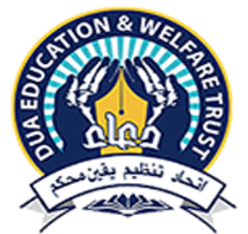 DEWT Scholarship Application FormDate: ___________						Request/Form #: _______________ 		NIC No. B.Form 		______________________________________________________Student Name: 		______________________________________________________DoB: DD/MM/YYYY		______________________________________________________Father Name: 			______________________________________________________Qualification	    Name of institute	   	Marks Obtained	% 	      Year of PassingSSC		    ___________________	_____________       ______	      ____________Intermediate	    ___________________	_____________       ______	      ____________	Diploma	    ___________________	_____________       ______	      ____________Other		    ___________________	_____________       ______	      ____________Name of University/Institute you want to apply: ______________________________________Degree Title: __________________________	Majors / Specialization _________________Degree Duration: _____________________		No. of Semesters	__________________Required Financial Assistance:      Semester fees   Rs. ____________  Total Fees _____________Please explain your personal circumstances in a brief essay: _______________________________________________________________________________________________________________________________________________________________________________________________________________________________________________________________________________________________________________________Signature of Applicant